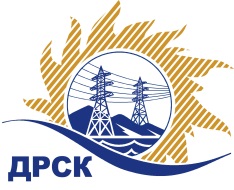 Акционерное Общество«Дальневосточная распределительная сетевая  компания»Протокол № 345/УКС-ВПзаседания закупочной комиссии по открытому запросу цен на право заключения договора  закупка Мероприятия по строительству и реконструкции электрических сетей для технологического присоединения потребителей (в том числе ПИР) на территории СП ЦЭС для нужд филиала «ХЭС» (на территории Хабаровского района)  № 2004 раздел  2.1.1.  ГКПЗ 2017 г.Извещение ЕИС № 31704645263ПРИСУТСТВОВАЛИ:  члены Закупочной комиссии 2 уровня АО «ДРСК». ВОПРОСЫ, ВЫНОСИМЫЕ НА РАССМОТРЕНИЕ ЗАКУПОЧНОЙ КОМИССИИ: О  рассмотрении результатов оценки заявок Участников.О признании заявок соответствующими условиям Документации о закупке.Об итоговой ранжировке заявок.О выборе победителя.ВОПРОС 1 «О рассмотрении результатов оценки заявок Участников»РЕШИЛИ:Признать объем полученной информации достаточным для принятия решения.Утвердить цены, полученные на процедуре вскрытия конвертов с заявками участников открытого запроса цен.ВОПРОС 2 «О признании заявок соответствующими условиям Документации о закупке»РЕШИЛИ:Признать заявки ООО «Актис Капитал» г. Хабаровск, ул. Волочаевская, д. 8 , ООО «ДТЭН» г. Хабаровск, ул. Ким-Ю-Чена, д. 4, ООО «ЭК Энерготранс» г. Хабаровск, ул. Трехгорная, 8 соответствующими условиям Документации о закупке и принять их к дальнейшему рассмотрению.ВОПРОС 3 «Об итоговой ранжировке заявок»РЕШИЛИ:Утвердить итоговую ранжировку заявок:ВОПРОС 4 «О выборе победителя»РЕШИЛИ:	На основании приведенной итоговой ранжировки поступивших заявок предлагается признать победителем запроса цен  Мероприятия по строительству и реконструкции электрических сетей для технологического присоединения потребителей (в том числе ПИР) на территории СП ЦЭС для нужд филиала «ХЭС» (на территории Хабаровского района) участника, занявшего первое место в итоговой ранжировке по степени предпочтительности для заказчика: ООО «Актис Капитал» г. Хабаровск, ул. Волочаевская, д. 8: на условиях: стоимость заявки  8 920 000,00 руб. без учета НДС (10 525 600,00  руб. с учетом НДС). Срок выполнения работ: с момента заключения договора по 30.04.2017 г. Условия оплаты: в течение 30 календарных дней с момента подписания актов выполненных работ. Гарантийные обязательства: гарантийный срок нормальной эксплуатации объекта (без аварий, нарушения технологических параметров его работы, работы в пределах проектных параметров и режимов) и работ устанавливается 60 мес. с момента сдачи объекта в эксплуатации. Гарантийный срок на поставляемые оборудование и материалы устанавливается с момента сдачи объекта в эксплуатацию и составляет не менее 60 мес., если иное не установлено заводом изготовителем.Коврижкина Е.Ю.(4162) 397-208город  Благовещенск«03» февраля 2017 года№п/пНаименование Участника закупки и его адресЦена предложения на участие в закупке без НДС, руб.1ООО «Актис Капитал»г. Хабаровск, ул. Волочаевская, д. 8Цена: 8 920 000,00 руб. без учета НДС (10 525 600,00  руб. с учетом НДС). 2ООО «ЭТК Энерготранс»г. г. Хабаровск, ул. Трехгорная 8Цена: 8 920 134,00  руб. без учета НДС (10 525 758,12  руб. с учетом НДС). 3ООО «ДТЭН»г. Хабаровск, ул. Ким-Ю-Чена, д. 4,Цена: 8 920 134,00  руб. без учета НДС (10 525 758,12  руб. с учетом НДС). Место в итоговой ранжировкеНаименование и место нахождения участникаЦена заявки на участие в закупке, руб. без НДС1 местоООО «Актис Капитал»г. Хабаровск, ул. Волочаевская, д. 88 920 000,00 2 местоООО «ДТЭН»г. Хабаровск, ул. Ким-Ю-Чена, д. 4,8 920 134,00  3 местоООО «ЭТК Энерготранс»г. г. Хабаровск, ул. Трехгорная 88 920 134,00  Ответственный секретарь Закупочной комиссии: Елисеева М.Г. _____________________________